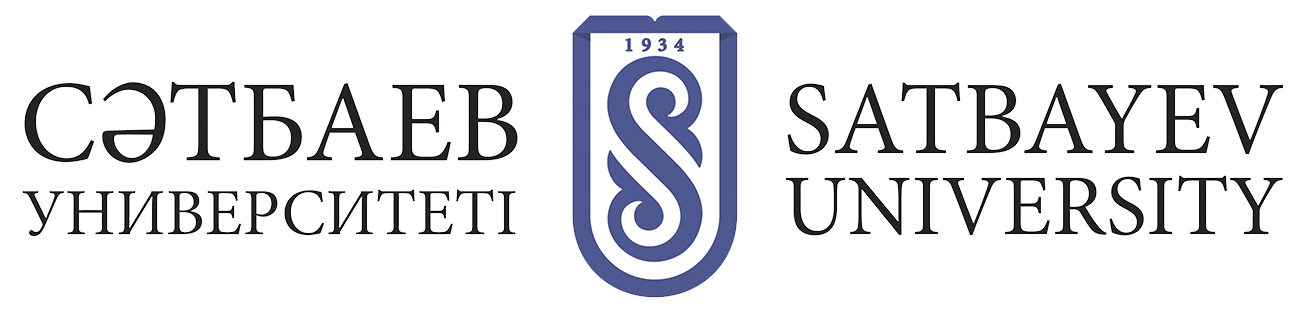 General regulation on doctoral studiesThe doctoral student is trained on the basis of an individual work plan, which is compiled and approved under the guidance of scientific consultants.The individual work plan of a doctoral student is drawn up for the entire period of study and includes the following sections:- individual curriculum (can be updated annually if necessary);-research/experimental research work (topic, research direction, deadlines and reporting form);- practice (program, database, deadlines and reporting form);- the topic of the doctoral dissertation with justification and structure;- the plan for the implementation of the doctoral dissertation;- a plan of scientific publications and internships, including foreign ones.According to the SMSE of the Ministry of Education and Science of the Republic of Kazakhstan, after enrollment within two months, scientific supervisors: domestic and foreign are approved on the basis of the decision of the University's Management System. After that, an agreement is signed with a foreign manager.The topic of the dissertation is approved during the first semester.In order to form practical skills of scientific, professional activity in a particular branch of science, a doctoral student undergoes practical training, which are implemented in accordance with the individual plan of the doctoral student in the time determined by the working curriculum. Practical training is conducted in order to form practical skills of scientific, scientific, pedagogical and professional activities.The scientific component of the educational programs of doctoral studies program is formed from the research or experimental research work of a doctoral student, scientific publications, writing and defending a doctoral dissertation.Every year, at the end of the academic year, a doctoral student passes an academic certification for the implementation of an individual work plan.The results of research (RWDS) or experimental research work at the end of each period of their passage are issued by the doctoral student in the form of a brief report.Within the framework of research works, in order to get acquainted with innovative technologies and new types of production, it is mandatory to undergo a scientific internship in scientific organizations, including abroad.The duration of a doctoral student's foreign research internship is from 10 to 90 days.The final certification is 12 academic credits in the total volume of the educational programs of doctoral studies and is carried out in the form of writing and defending a doctoral dissertation. Citizens of the Republic of Kazakhstan who have enrolled in doctoral studies under the program of Doctors of Philosophy (PhD) (hereinafter referred to as doctoral students) on the basis of a state educational order (hereinafter referred to as Doctor of Philosophy (PhD)), work in EPHPE or scientific organizations for at least three years after completing their studies.The Doctor of Philosophy (PhD) works out in proportion to the time of their actual training under the state educational order after graduation from the EPHPE.The defense of the dissertation within 1 year after the completion of the doctoral program is free of charge. In case of expiration of 3 years after graduation, the doctoral student is allowed to defend only after the re-approval of the scientific justification of the dissertation research. (research proposal). Our Satbayev University creates all conditions for doctoral students.11 dissertation councils are successfully working, the department of postgraduate education in 614 aud. The Oil corps. The Academic Council  solution will pay for publications of 1 and 2 quartiles of Scopus and Web of Science.Dear doctoral students, you must timely fulfill all the requirements of your individual plan, RUP of your specialty, publish the results of research in prestigious journals. After protecting all of you, we are waiting for you to work at Satbayev University.